T.C.AKDENİZ ÜNİVERSİTESİ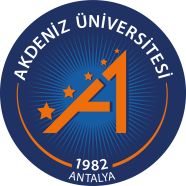 GÜZEL SANATLAR  ENSTİTÜSÜT.C.AKDENİZ ÜNİVERSİTESİGÜZEL SANATLAR  ENSTİTÜSÜ  DOKTORA   TEZ  KOMİTESİNE SUNULACAK RAPOR   FORMUÖĞRENCİNİNÖĞRENCİNİNAnabilim DalıAdı  SoyadıNumarasıDANIŞMANINDANIŞMANINUnv. Adı SoyadıTEZ BAŞLIĞITEZ BAŞLIĞITürkçeİngilizceRAPOR    ( II. Ve III TİK’ler için)RAPOR    ( II. Ve III TİK’ler için)I.TİK’te yapılan  eleştiri ve öneriler bağlamında  yapılan değiştirmeler/dönüştürümlerI.TİK’te yapılan  eleştiri ve öneriler bağlamında  yapılan değiştirmeler/dönüştürümlerTezin konu-gereklilik ilişkisiEskisi:Tezin konu-gereklilik ilişkisiÖneri/eleştiri  doğrultusunda:Tezin hipotezleri/sorunsallarıEskisi:Tezin hipotezleri/sorunsallarıÖneri/eleştiri  doğrultusunda:Tezin metodolojisi /verilerin değerlendirilmesiEskisi:Tezin metodolojisi /verilerin değerlendirilmesiÖneri/eleştiri  doğrultusunda:Tezin muhtemel referans genişliğiEskisi:Tezin muhtemel referans genişliğiÖneri/eleştiri  doğrultusunda:Tezin oluşturulmasında  zamansal sürecin nasıl işleyeceğiEskisi:Tezin oluşturulmasında  zamansal sürecin nasıl işleyeceğiÖneri/eleştiri  doğrultusunda:RAPOR SUNUMUNUNRAPOR SUNUMUNUNTarihiÖğrencinin İmzası